24th Sunday after Trinity			    	                 November 14, 2021St. John Evangelical Lutheran Church(The Lutheran Church-Missouri Synod)4527 Second St.  P.O. Box 206    
Port Hope, MI 48468stjohnsec@stjohnporthope.org       www.stjohnporthope.orgChurch Office: 989-428-4140          Pastor home/parsonage: 989-428-3305Pastor: Rev. David A. Dodge	      Secretary: Kathy SchaveWELCOME!  It’s our privilege to have you join us in being in the Presence of our Lord and Savior!  At St. John, we follow the historic Liturgy of the Christian Church, which highlights the Biblical understanding of the True worship of God: first and foremost, that He Comes into our presence to give us His Saving Gifts (“Divine Service”) in His Word and Sacraments; and then in response we thank and praise Him in word and song, and pray for His continued Blessings.Who should receive Holy Communion at St. John?: All Confirmed members are invited to Commune, who are sorry for their sins and wish to be Forgiven and Strengthened.  Also, visitors from other L.C.-M.S. and T.A.A.L.C. churches, who fit the same description, are welcome.  So that no one else might eat and drink in Judgment of their sins (1 Cor. 11:29), all others are asked to refrain from Communing.  If you are in doubt, please see Pastor or an Elder.Prelude
Opening Hymn LSB #411 ~ “I Want to Walk as a Child of the Light”ORDER OF SERVICE: “Matins” LSB pp.219-228
    “Growing as One” (see green insert)     Readings (see back of first white insert)Office Hymn of the Day: “In the Very Midst of Life” ~ LSB #755   (memory)
Sermon: “Whom Shall You Fear” Isaiah 51:9-16Offering Hymn (Veterans Weekend) “Eternal Father, Strong to Save” 	~ LSB #717   
Closing Hymn: “My Soul Now Magnifies the Lord” ~ LSB #934Postlude  ----------------------------------------------------------------------------------------------------------------Church painting started November 9th.   So, worship services for today and next Sunday will be in the school building gymnasium, and maybe for Thanksgiving and November 28 as well.    Flowers on Altar are in Celebration of Sharon Fuhrman’s 82nd Birthday from her family.			STEWARDSHIP OF PARTICIPATIONDATE: SERVICE                    ATTENDANCE    COMMUNION		      STEWARDSHIP OF SERVICETODAY	Pianist: Kristen Weiss	Ushers (8/9:30): Dan Blacker, Larry Finkel, Ricky Finkel / Fred Hasen Harold CollingsElder(s) (8/9:30): Greg Woodke / Les WeissAcolyte (8/9:30): Olivia Woodke / Wyatt HoodyAltar Guild: Carol WoodkeNEXT SUNDAY 
Pianist: Kristen Weiss   Ushers (8/9:30): Dan Blacker, Larry Finkel, Ricky Finkel / Fred Hasen Harold CollingsElder(s) (8/9:30): Galen Young / Gary EggertAcolyte (8/9:30): Jentry Zimmerman / Logan IselerAltar Guild: Carol WoodkeLOOKING AHEAD TO NEXT SUNDAY 	READINGS			            HYMNS       	Psalm: 149				905
	O.T.: Isaiah 65:17-25		 	516	Epistle: 1 Thessalonians 5:1-11		673,644,772	Gospel: Matthew 25:1-13			674
	      			          	                               	                                                                   	October – Dec. Portals of Prayer are available in the entryway.  	The November Lutheran Witness (with Michigan In Touch) are 	available on the entryway table.	November newsletters are in your church boxes.

	A friendly reminder…newsletter submissions are due to the church 	office by the 15th of the month preceding the month to publish. 	Bulletin 	announcements are due to the church office by Wednesday 	(9:00 am) before the Sunday to be published in writing. 			Barnabas Fund: This fund is for the purpose of providing financial 			help for those in emergency need.  Please consider donating toward 			this endeavor.
	2021 OFFERING ENVELOPES are available for pick up in the 	entryway.  Please sign up on the numbered clip-board sheet on the 	bulletin 	table and take the corresponding numbered envelope box.THIS WEEK at ST. JOHN   	Monday: (Pastor) 9am – 1pm
Tuesday (Pastor):  9am – 12pm (Kathy) 1pm – 4pm
Wednesday: (Pastor) 9am – 1pm
Thursday (Pastor & Kathy): 9am – 12pm 
Friday (Pastor) 9am – 12pm
Please call ahead to ensure that someone is in at 989-428-4140. BUDGETED FINANCE REPORT - Not Including Special Accounts  20	.     	Bulletins provided by Ramsey Funeral Home, Harbor Beach, MI Phone 800-251-8699
	_______________________________________________________
	The Strength of the Lord Is Our Salvation from Sin, Death, and Darkness	A shroud of darkness engulfs us.  Sin, death, and disease threaten to sever us 	from life’s fullest measure. Without new life in Christ Jesus, there would be 	no light to dissipate, dispel, or curb grief and sadness.  But Jesus has 	qualified us “to share in the inheritance of the saints of light” delivering us 	from the dark domain (Col. 1:9–14).  “I have put my words in your mouth 	and covered you in the shadow of my hand,…You are my people” (Is. 51:9–	16).  The presence of Christ, in word, wine, bread, and water, confronts our 	sinful nature with forgiveness.  In the sacraments, God claims us to be His 	very own children, creating, and sustaining our faith.  So in Christ, we 	humbly receive the words, “your faith has made you well” (Matt. 9:18–26).  	On the last day God will surely awaken us also from slumber in resurrection 	glory.PRAYER LISTS The following members and friends are known to be in the hospital, ailing or recovering and are in need of our prayers, cards, and visits. 
MEMBER PRAYERSJack & Carol Noble; Gary Schave; Leroy Schave
SHUT-INS 	
FRIENDS Brendan Durkee (grandson of Merle & Patsy Eggert)Riley Durkee (granddaughter of Merle & Patsy Eggert)Isabel Mix (great-granddaughter of Elmer & Ruth Leese)Reecilyn Joy (daughter of Michael and Julie Joy)Gordon SummersLloyd Karg (brother of Carol Clark)Howard Schmaltz (brother of Janet Weiss)
Rev. Tony Sikora, Hope, DeWitt (preached at Pastor Dodge’s Installation)Karen Kreh (daughter of Joyce Koglin)Sally Brade, friend to Marv & Vicki KoglinDaryl SengstockRev. Steve Bagnall, Good Shepherd, Cass CityLori Pedrotte (daughter of Rodney & Janet Weiss)2021 Flower Chart is up on the wall in the entryway.  Please sign up on your special occasion dates to provide flowers to beautify our Chancel.  Or call Vicki Koglin 989-225- 7060. Ladies Aid Meeting, all Welcome, Nov. 15th at 7:00, please come support our congregation."Do you enjoy singing Christmas songs?  The Community Christmas Hymn Sing will be at Zion, Harbor Beach; on Sunday, December 12, at 2pm.Grindstone Port Hope Sportsmen’s Club, Fish Fry. (6101 Huron City Rd, Port Hope).   On Friday, November 19th from 3 to 6pm.  Drive thur that includes baked potatoes, baked beans, cole slaw, macaroni salad, bread and homemade desserts.   Price $12.00 per person. In Memory of Ann Schubring, a monetary gift has been given to St. John Ev. Lutheran Stained Glass Fund: St. John Ladies AideIn Memory of Ann and Steve Schubring, a monetary gift has been given to St. John Ev. Lutheran Trustee Fund: Marv & Carol WoodkeIn Memory of Karen Gonnowiez, a monetary gift has been given to St. John Ev. Lutheran Trustee Fund: Pat Koglin & Joyce KoglinA Smile from Kathy: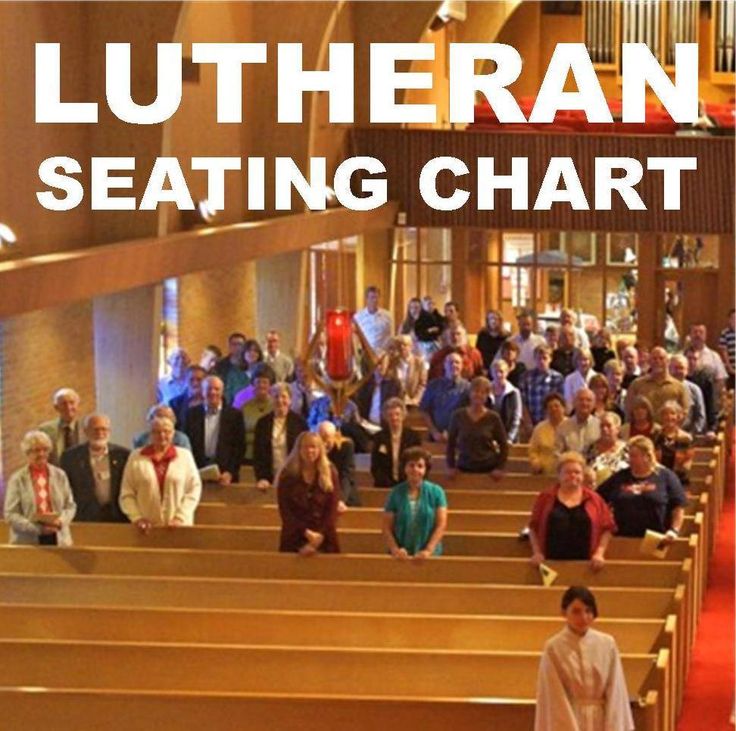 11-07-21:  8:00655611-07-21:  9:30504011-07-21:  Total115        9611-10-21: Bible Study7Sun: 8:00Matins Page 209 without Holy Communion  9:30Matins Page 209 without Holy Communion  Mon:5:307th Grade Confirmation Class   7:00Ladies Aid MeetingTues:7:00Trustees7:00EldersWed:10:30Bible Study    Next Sun:8:00Matins Page 219 without Holy Communion  9:30Matins Page 219 without Holy Communion  January - December 31, 2021January - December 31, 2021Needed per count                            Received (11-08-21)                             Needed year to date                        Received year to date                                                     $ 8,150.00                                    $ 5,560.00                                                                                                           $171,150.00                                  $142,160.00 Arnold BrownHugh Harwood
(Courtney Manor)    Jeffrey SchaveElaine Eggert
(Lakeview E.C.)Charlie Koglin
   Wally SchaveSharon Fuhrman   Elmer/Ruth Leese           Arlene Zelz
(Lakeview E.C.)Yvonne Fuhrman     Willard/Ramona Reinke